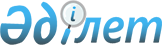 О внесении изменений и дополнения в приказ Министра по инвестициям и развитию Республики Казахстан от 27 декабря 2018 года № 934 "Об утверждении Правил проведения поверки средств измерений, установления периодичности поверки средств измерений и формы сертификата о поверке средств измерений"Приказ Министра торговли и интеграции Республики Казахстан от 30 июня 2021 года № 438-НҚ. Зарегистрирован в Министерстве юстиции Республики Казахстан 8 июля 2021 года № 23363.
      ПРИКАЗЫВАЮ:
      1. Внести в приказ Министра по инвестициям и развитию Республики Казахстан от 27 декабря 2018 года № 934 "Об утверждении Правил проведения поверки средств измерений, установления периодичности поверки средств измерений и формы сертификата о поверке средств измерений" (зарегистрирован в Реестре государственной регистрации нормативных правовых актов под № 18094) следующие изменения и дополнение:
      в Правилах проведения поверки средств измерений, установления периодичности поверки средств измерений и формы сертификата о поверке средств измерений, утвержденных указанным приказом:
      пункт 14 изложить в следующей редакции:
      "14. Поверка средств измерений проводится на основании заявки владельца (пользователя) средства измерений, изготовителя средств измерений, государственных органов (далее – заявители) оформленной по форме согласно приложению 1 к настоящим Правилам.";
      пункт 20 изложить в следующей редакции:
      "20. Оформление результатов первичной, периодической и внеочередной поверок средств измерений осуществляется в соответствии с методиками поверки средств измерений, зарегистрированными в реестре ГСИ РК при процедуре испытаний на утверждение типа и метрологической аттестации средств измерений.
      Положительные результаты поверки средств измерений удостоверяются оттиском поверительного клейма, которое наносится на средство измерений и (или) в соответствующий раздел эксплуатационной документации или сертификат о поверке средств измерений, а также выдачей сертификата о поверке средств измерений по форме согласно приложению к настоящему приказу.
      Срок действия сертификата о поверке средств измерений указывается с учетом периодичности поверки средства измерений.
      Если средство измерений по результатам поверки признается непригодным к применению, то оттиск действующего поверительного клейма гасится и делается соответствующая запись в эксплуатационной документации, действующий сертификат о поверке средств измерений аннулируется и выписывается извещение о непригодности к применению по форме согласно приложению 2 к настоящим Правилам.
      правый верхний угол приложения к Правилам проведения поверки средств измерений, установления периодичности поверки средств измерений и формы сертификата о поверке средств измерений изложить в следующей редакции:
      дополнить приложением 1 согласно приложению 1 к настоящему приказу;
      Форму сертификата о поверке средств измерений, утвержденную указанным приказом изложить в новой редакции согласно приложению 2 к настоящему приказу.
      2. Комитету технического регулирования и метрологии Министерства торговли и интеграции Республики Казахстан в установленном законодательством порядке обеспечить:
      1) государственную регистрацию настоящего приказа в Министерстве юстиции Республики Казахстан;
      2) размещение настоящего приказа на интернет-ресурсе Министерства торговли и интеграции Республики Казахстан.
      3. Контроль за исполнением настоящего приказа возложить на курирующего вице-министра торговли и интеграции Республики Казахстан.
      4. Настоящий приказ вводится в действие по истечении десяти календарных дней после дня его первого официального опубликования. Заявка на поверку средств измерений
      Юридический статус заявителя*:
      Сведения о руководителе*:
      Сведения о заявителе**:
      Сведения о средстве измерения:
      Приложение: эксплуатационная документация
       Подтверждаю достоверность представленной информации и даю согласие на 
использование сведений, составляющих охраняемую законом тайну, а также на сбор, 
обработку, хранение, выгрузку и использование персональных данных и иной информации.
       Подпись заявителя: _______
       Дата и время подписания заявителя: _____.
       Примечание:
       * данные предоставляются юридическими лицами;
       ** данные предоставляются физическими лицами.
                                     Знак аккредитации*
             _______________________________________________________________
                   (наименование подразделения поверочной лаборатории)
             ______________________________________________________________
                               (номер аттестата аккредитации)
                               Сертификат №**_________ о поверке
             _________________________________________________________
                               (наименование средства измерений)
      Тип ______________________________________________________________
       заводской номер __________________________________________________
       __________________________________________________________________
                         (диапазон измерений средства измерений)
       Изготовитель _________________________
       Дата изготовления __________________
       Пользователь_______________________________________________________
                         (фамилия, имя, отечество (при наличии)
             для физических лиц, наименование и адрес для юридических лиц)
       Поверка проведена в соответствии ____________________________________
       __________________________________________________________________
                   (обозначение и наименование методики поверки)
       с использованием эталонов единиц величин ____________________________
       __________________________________________________________________
       (обозначение эталона единицы величины, заводской номер, метрологические
       характеристики)
       На основании результатов поверки средство измерений признано годным и допущено
       к применению в качестве ____________________________________
       по классу __________________________________________________________
       Динамический код прослеживаемости (ДКП): ____________________________
       Дата поверки "___" ______________ 20 __год.
       Действителен до "___" ______________ 20 __ год.
       Руководитель отдела (лаборатории) ____________________________________
                               (подпись, фамилия, имя, отчество (при наличии))
       Поверитель______________________________________________________
                   (подпись, фамилия, имя, отчество (при наличии))
       Оттиск поверительного клейма***
       Примечание:
       *Знак аккредитации предоставляется органом по аккредитации;
       ** Номер сертификата о поверке средств измерений содержит шифр поверочной 
лаборатории, присвоенный в соответствии с Правилами изготовления, хранения и 
применения поверительных клейм, утвержденными приказом Заместителя Премьер-
Министра Республики Казахстан - Министра индустрии и новых технологий Республики 
Казахстан от 13 июня 2014 года № 215 (зарегистрирован в Реестре государственной 
регистрации нормативных правовых актов под № 9582) (далее - Правила), номер вида 
измерений в соответствии с национальным стандартом 2.42-2002 "ГСИ РК. Виды измерений.
Классификация" и порядковый номер сертификата о поверке средств измерений;
       *** Двумерный QR-код в соответствии с Правилами.
					© 2012. РГП на ПХВ «Институт законодательства и правовой информации Республики Казахстан» Министерства юстиции Республики Казахстан
				"Приложение 2
к Правилам проведения поверки 
средств измерений, 
установления периодичности 
поверки средств измерений и 
формы сертификата о поверке 
средств измерений";
      Министр торговли и интеграции
Республики Казахстан 

Б. Сұлтанов
Приложение 1 к приказу
Министра торговли и 
интеграции
Республики Казахстан
от 30 июня 2021 года № 438-НҚПриложение 1 к Правилам
проведения поверки, 
установления периодичности 
поверки средств измерений и 
формы сертификата о поверке 
средств измеренийФорма
Бизнес-идентификационный номер
Полное наименование
Расчетный счет
Банковский и дентификационный код
Номер телефона
Веб-сайт
Адрес электронной почты
1
2
3
4
5
6
7
Индивидуальныйидентификационный номер
Фамилия
Имя
Отчество (при наличии)
Должность
Мобильныйтелефон
Адрес электронной почты
1
2
3
4
5
6
7
Индивидуальный идентификационный номер
Фамилия
Имя
Отчество (при наличии)
Мобильный телефон
Адрес электронной почты
1
2
3
4
5
6
Наименование средства измерения
Тип средства измерения
Бизнес-идентифкационный номер/индивидуальный идентификационный номер пользователя средства измерения
Наименование/ Фамилия, имя, отчество (при наличии) пользователя средства измерения
Адрес пользователя средства измерения
Страна изготовления
Год изготовления
Количество
1
2
3
4
5
6
7
8Приложение 2 к приказу
Министра торговли и 
интеграции
Республики Казахстан
от 30 июня 2021 года № 438-НҚПриложение к приказу
Министра по инвестициям и 
развитию Республики Казахстан
от 27 декабря 2018 года № 934Форма